Информационная система «Управление бюджетным процессом Ленинградской области»Подсистема бюджетного учета учрежденийРабочая инструкция по прерыванию процесса в случае возникновения нештатных ситуацийна ___ листахОглавлениеПрерывание процесса в случае возникновения нештатных ситуаций	3Прерывание процесса в случае возникновения нештатных ситуацийВ случае возникновения нештатных ситуаций, когда необходимо принудительное прерывание процессов и задач, ответственному исполнителю в ЭДО необходимо выполнить следующие действия.Инструкция подготовлена на примере документа «Решение о признании активов (ф.0510441).1.1. Открыть раздел «Документы и файлы» - «Документы внутренние»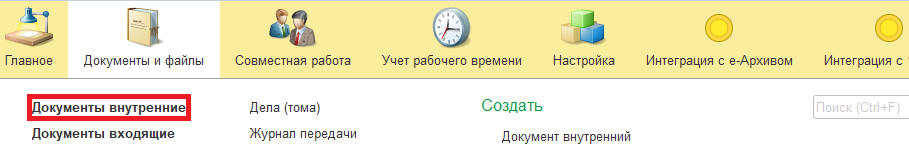 1.2 В списке документов найти документ, по которому необходимо прервать выполнение процесса и открыть его.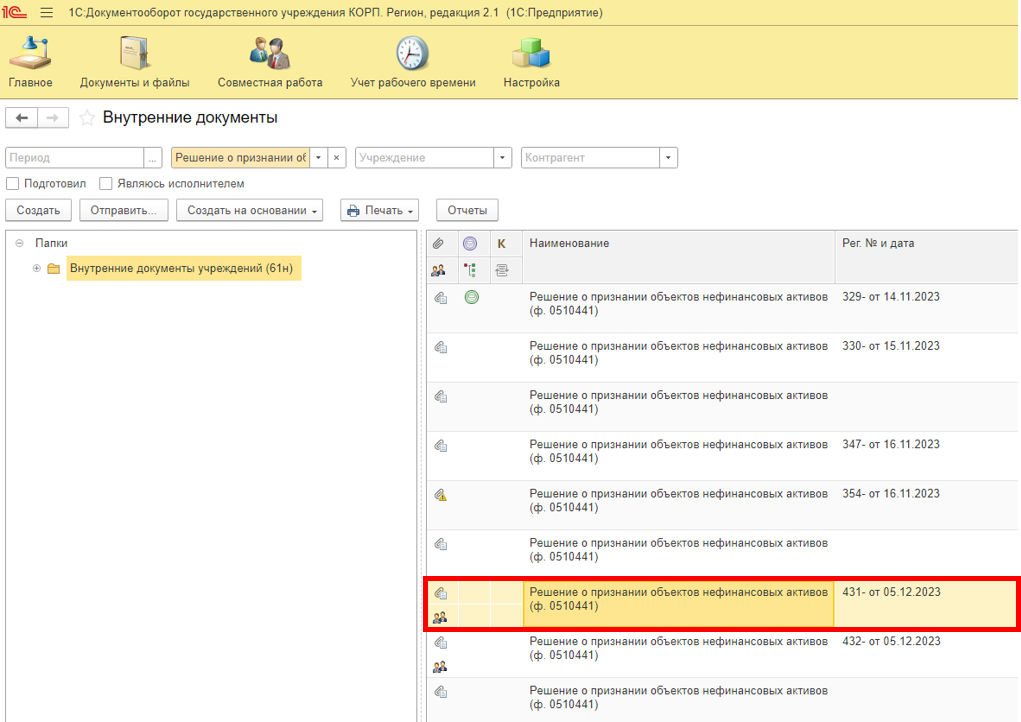 1.3 Перейти на закладку «Процессы и задачи» и открыть предмет задачи «Обработка "Решение о признании объектов нефинансовых активов» 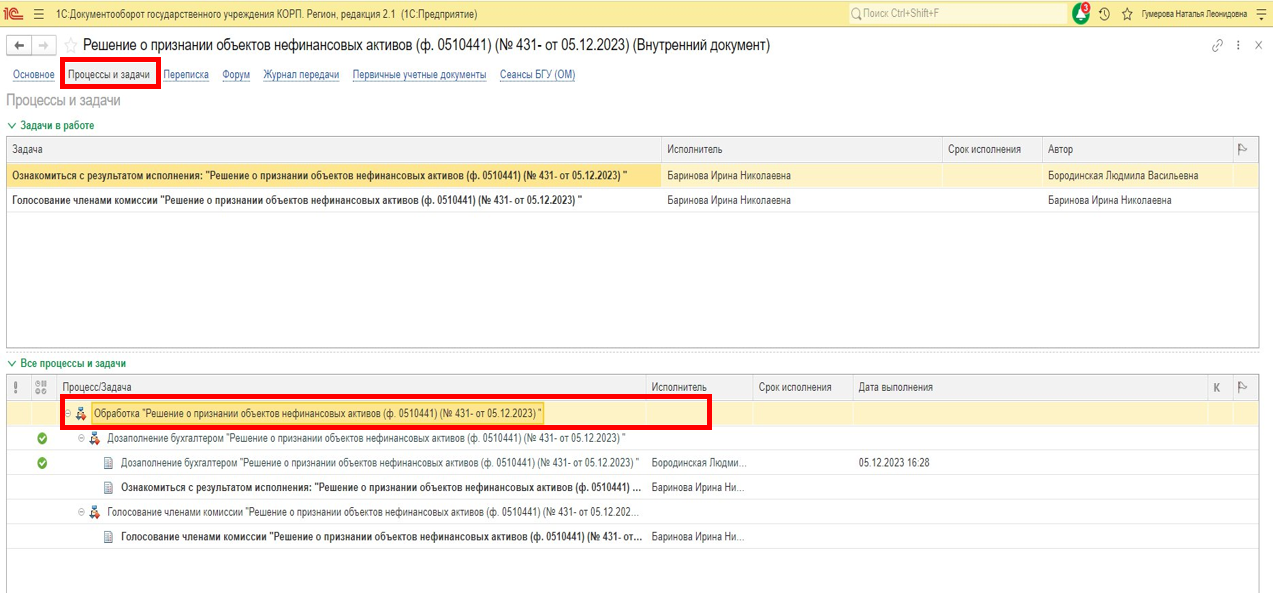 1.4 Нажать на кнопку «Прервать». В открывшемся окне «Прерывание процесса» указать причину прерывания и нажать на кнопку «Прервать процесс». 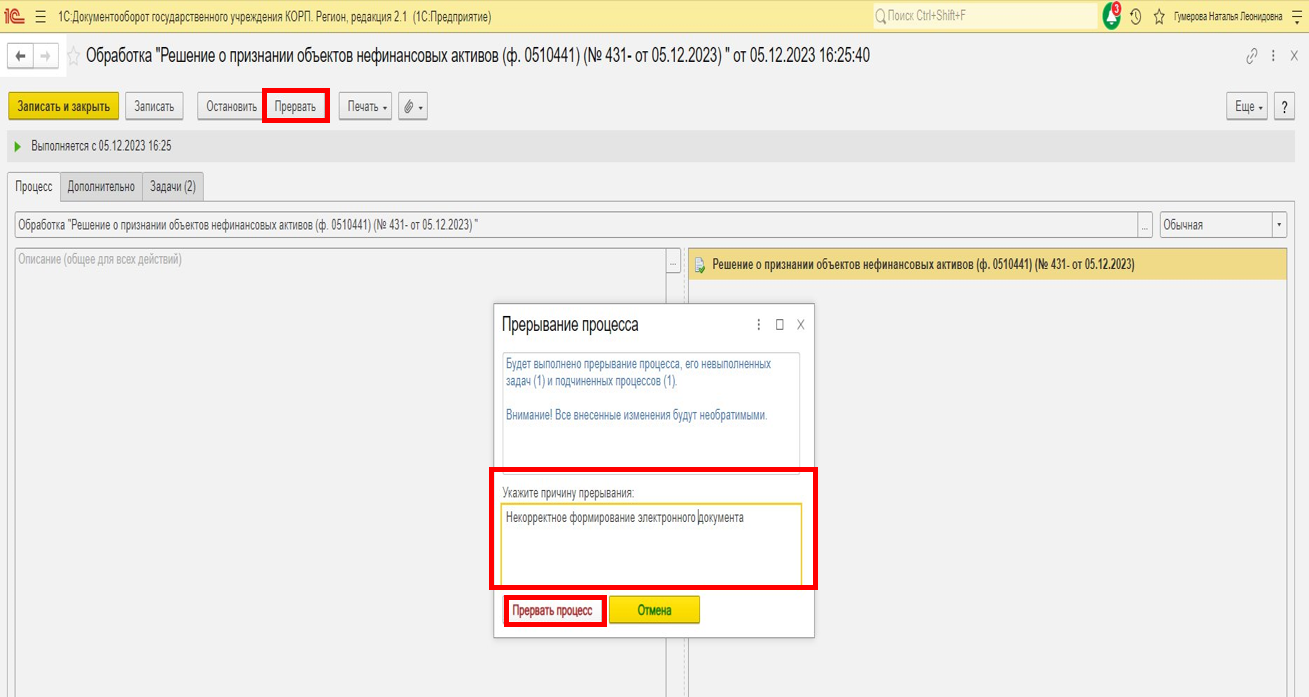 1.5 В обработке «Решение о признании объектов нефинансового актива» отразится информация о том, что процесс прерван с указанием причины. 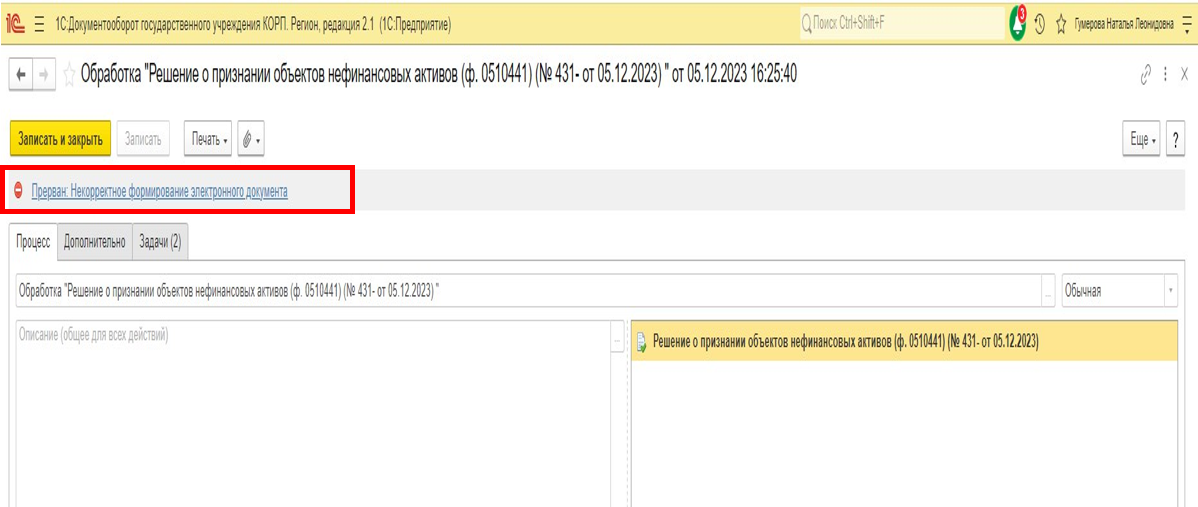 1.5 На закладке «Процессы и задачи» документа «Решение о признании активов» отразится информация о том, что процесс прерван.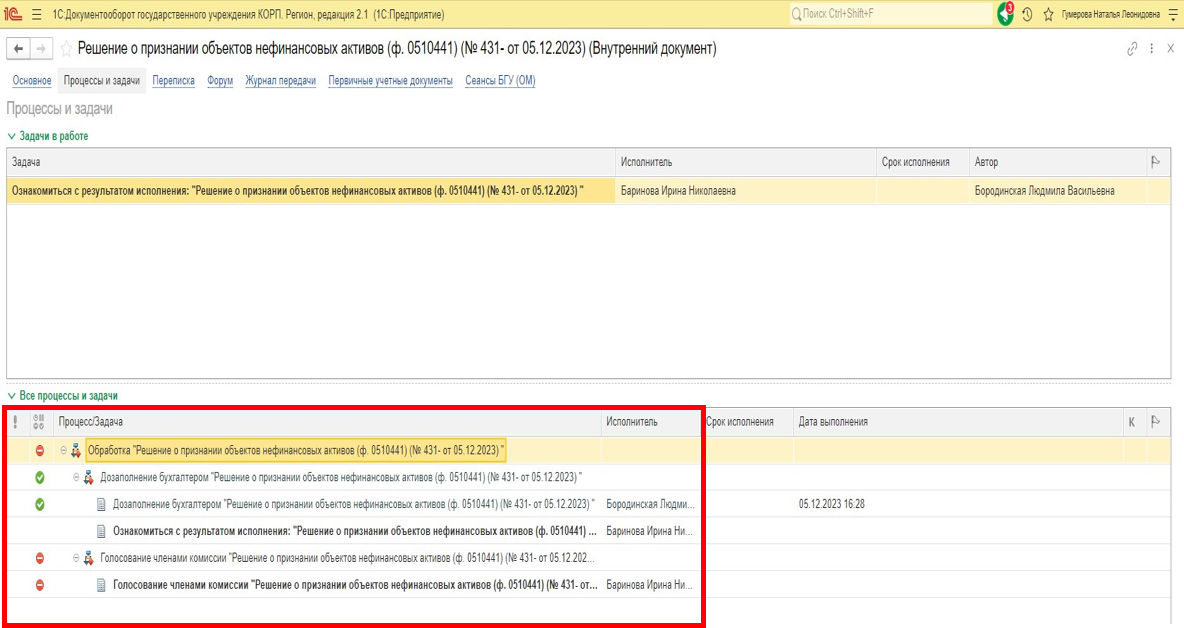 